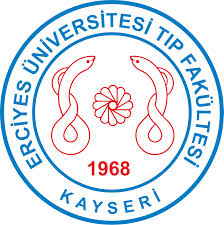 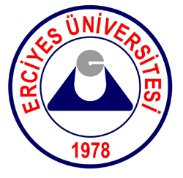 
BİRİMİÇ DEĞERLENDİRME RAPORUErciyes Üniversitesi Tıp Fakültesi
http://tip.erciyes.edu.tr
38039 Kayseri/Türkiye
Haziran 2016TABLOLAR DİZİNİTablo D3.1: Eğitim ve Öğretim Faaliyetleri için Değerlendirme ParametreleriŞEKİLLER DİZİNİKISALTMALAR DİZİNİERÇEP : Erciyes Üniversitesi Çekirdek Eğitim ProgramıADR : Ara Değerlendirme RaporuERÜTF :Erciyes Üniversitesi Tıp FakültesiEKLERA. KURUM HAKKINDA BİLGİLER
A.1 İletişim BilgileriA.2 Tarihsel GelişimiFakültemiz, Hacettepe Üniversitesi’nin 9.12.1968 tarih ve 361 Sayılı Senato kararıyla aynı üniversiteye bağlı olarak 897 sayılı kanunun 2.maddesine göre kurulmuştur. Aynı tarihteki 362 sayılı senato kararıyla 1969-1970 ders yılında öğrenci alınmasına karar verilerek "Hacettepe Üniversitesi Kayseri Gevher Nesibe Tıp Fakültesi" ismiyle 25 öğrenci alınarak eğitime başlamıştır.Fakültemiz 1975 yılı Haziran ayında Sağlık ve Sosyal Yardım Bakanlığı ile yapılan Protokol gereğince Kayseri Devlet Hastanesi Cerrahi Pavyonuna taşınmış, böylece Kayseri'de Erciyes Üniversitesinin ilk nüvesi 4 Doçent, 23 Öğretim Görevlisi 39 Asistan ve 3 uzmanla atılmıştır.18.11.1978 tarih ve 2175 sayılı kanunla Kayseri Üniversitesi’nin kurulmasıyla kurucu Fakültesi olarak Hacettepe Üniversitesi’nden ayrılmıştır. 22.6.1982 tarih ve 41 Sayılı Kanun Hükmündeki Kararname ile Erciyes Üniversitesi Tıp Fakültesi adını almıştır (http://tip.erciyes.edu.tr/tarihce.asp). Fakültemiz günümüzde 44 anabilim ve 34 bilim dalı ile eğitim ve araştırma faaliyetlerini sürdürmektedir. Bugün Fakültemizde 161 profesör, 51doçent, 49 yardımcı doçent, 10 öğretim görevlisi, 11 uzman ve 448 araştırma görevlisinden oluşmak üzere toplam 730 akademik personel, 61 idari personel ve 1871 öğrenci bulunmaktadır. Fakültemizde eğitim öğretimin yanında araştırma ve sağlık hizmetleri de yürütülmektedir.Sağlık hizmetleri Gevher Nesibe Hastanesi, Yılmaz ve Mehmet Öztaşkın Kalp Damar Hastalıkları Hastanesi, Mehmet Kemal Dedeman Onkoloji-Hematoloji Hastanesi, Semiha Kibar Organ Nakli ve Diyaliz Hastanesi, Mustafa Eraslan ve Fevzi Mercan Çocuk Hastaneleri ve Şahinur Dedeman Kemik İliği Nakil ve Kök Hücre Tedavi Merkezi ile Gülser-Dr. Mustafa Gündoğdu Merkez Laboratuvarından oluşan, 1276 yataklı büyük bir sağlık kompleksinde verilmektedir.  Fakültemiz kuruluşundan bu yana 5744 hekim ve 2760 uzman hekim yetiştirerek, ülkemizin sağlık hizmetine katkıda bulunmuştur.A.3 Misyonu, Vizyonu, Değerleri ve HedefleriErciyes Üniversitesi Tıp Fakültesi’nin hazırlanmış ve internet ortamında da (http://tip.erciyes.edu.tr/misyonvizyon.asp) duyurulmuş olan misyon, vizyon, değerler ve genel amaçları aşağıdaki gibi belirlenmiştir;Misyonu  Uluslararası düzeyde bilim üreten; öğrencilerine dünya standartlarında mesleki bilgi, beceri ve donanım kazandıran; yenilikçi, rekabet edici, hasta haklarına ve toplumun değer yargılarına saygılı bir fakülte olmaktır. VizyonuEğitim, hizmet ve araştırma bakımından ulusal ve uluslararası düzeyde tercih edilir bir tıp fakültesi haline gelmektir.Temel Değerleri Atatürk İlkeleri Fırsat eşitliği İfade özgürlüğü Hukukun üstünlüğü İnsan ve hasta hakları Toplumsal değerler Bilimsel etik kurallar Bilimsel düşünce Sürekli gelişme Yaşam boyu öğrenme Üretilen bilgi ve hizmette kalite Kaliteli çalışma ortamı Katılımcı yönetim anlayışı Çalışanlar, öğrenciler ve diğer paydaşların memnuniyeti İnsan kaynaklarının performansa dayalı değerlendirilmesi Çevreye duyarlılık ve “Erciyes Üniversiteli” kimliği olarak belirlenmiştir. AmaçMezuniyet öncesi tıp eğitiminin amacı: “Uluslararası, ulusal ve bölgesel öncelikli sağlık sorunlarını bilen; toplumun ihtiyacı olan sağlık hizmetlerini yürütebilen ve geliştirebilen, aynı zamanda tıbbın herhangi bir dalında daha ileri düzeyde eğitim alabilmek için gerekli temel düzeyde mesleki bilgi ve beceriye sahip olan; temel mesleki bilgi ve becerilerini mezuniyet sonrasında geliştirebilen; değişen ve gelişen toplumsal değer yargılarına ve mesleki etik kurallara uyum sağlayarak araştırma ve hizmet üretebilen; iyi iletişim kurabilen, yöneticilik ve liderlik özelliği gösterebilen hekimler yetiştirmek” olarak tanımlanmıştır.HedefleriErciyes Üniversitesi Tıp Fakültesi hedefleri eğitim (bilgi-beceri-tutum hedefleri), hizmet ve araştırma başlıkları altında tanımlanmış ve internet ortamında da duyurulmuştur. Bununla beraber mezuniyet öncesi eğitim programının amaç ve hedefleri de tıp eğitimi sürecini, hekimin toplumdaki rol ve sorumluluklarını yerine getirmesine yönelik yetkinlikleri kapsayacakşekilde tanımlanmış ve duyurulmuştur (http://tip.erciyes.edu.tr/ogrenim_hedef_amac.asp) (Ek A3.1).A.4 Eğitim-Öğretim Sunan BirimlerFakültemizde lisans düzeyinde, eğitim dili Türkçe olan tıp eğitimi verilmektedir. Verilen eğitim sistemi birer yıllık dönemlere ayrılmaktadır: Dönem I, Dönem II, Dönem III, Dönem IV, Dönem V ve Dönem VI (İnternlik-Aile Hekimliği).
Fakültemizde Entegre Sistem uygulanmaktadır. Bu eğitim sisteminin başlıca özelliği Dönem I,II ve III derslerinin anabilim dallarına göre değil, konulara göre verilmesidir.
Bu eğitim sisteminde belirli bir konu örneğin solunum sistemi ele alınarak, bu sisteme ait anatomi, histoloji, fizyoloji, biyokimya gibi temel tıp bilimleri veya klinik bilimleri birbirleri ile ilgili ve belirli bir düzen içerisinde verilmektedir. Bu sistemle değişik bilim dalları ve klinik öncesi ile klinik konular arasındaki suni ayırım ortadan kaldırılmaktadır. Entegre sistemle tıp öğrencisine basit ve küçük fonksiyonel ve yapısal üniteler sunulmakta, sonra giderek daha kompleks insan organizması sistemlerine geçilmektedir. Bütün dersler ve laboratuvar çalışmaları da konular açısından birbiri ile ilgili ve bağlantılıdır.Öğrencilere tıp eğitiminin birinci döneminde temel bilimler, ikinci döneminde normal insan biyolojisi ve mikrobiyolojinin temel esasları verilmektedir. Üçüncü dönemde ise, kliniğe hazırlık olmak üzere sistemlerin patoloji, farmakoloji ve fizyopatolojisi ele alınmaktadır. 1992-1993 ders yılından itibaren Halk Sağlığı, Adli Tıp ve Tıbbi Etik dersleri, 2001-2002 ders yılından itibaren de Tıbbi Genetik dersleri Dönem I ve III'de verilmeye başlanmıştır.
Tıp eğitiminin dördüncü ve beşinci dönemleri klinik derslerine ayrılmıştır.Klinik dersleriGevher Nesibe Hastanesi, Yılmaz ve Mehmet Öztaşkın Kalp Damar Hastalıkları Hastanesi, Mehmet Kemal Dedeman Onkoloji-Hematoloji Hastanesi, Semiha Kibar Organ Nakli ve Diyaliz Hastanesi ve Mustafa Eraslan ve Fevzi Mercan Çocuk Hastanelerinden oluşan Erciyes Üniversitesi Tıp Fakültesi hastaneler kompleksinde yürütülmektedir (Ek A4.1).  Bu dönemlerde öğrenciler kliniklerde öğretim elemanlarının denetimi ve gözetiminde ilgili anabilim dalı tarafından takip edilen hastalıklar konusunda teorik ve pratik olarak bilgilendirilmekte, öğretim elemanları gözetimi ve denetiminde klinik uygulamalara gözlemci düzeyinde katılmaktadırlar.  Altıncı yılinternlik (Aile Hekimliği) dönemidir. Bu dönemde öğrenciler öğretim üyeleri ve uzmanların denetiminde sorumluluk alarak klinik uygulamalara katılır, temel tıbbi uygulamaları bizzat yaparak kendilerini hekimliğe hazırlarlar.Tıp dışı derslerden, Atatürk İlkeleri ve İnkılâp Tarihi, İngilizceve Türk Dili dersleri zorunlu dersler olup, Dönem I'de haftada ikişer saat olarak Erciyes Üniversitesi Uzaktan Eğitim Merkezi (ERUZEM) tarafından verilmektedir. A.5 Araştırma Faaliyetinin Yürütüldüğü BirimlerFakültemizdeki araştırma faaliyetleri şu birimlerde yapılmaktadır:Temel Tıp Bilimleri kapsamında bulunan Anabilim Dalları Araştırma LaboratuvarlarıErciyes Üniversitesi Sağlık Uygulama Ve Araştırma Merkezi hastaneleriGülser-Dr. Mustafa Gündoğdu Merkez Laboratuvarı(http://merkezlab.erciyes.edu.tr/). Erciyes Üniversitesi Deneysel Araştırma ve Klinik Uygulama Merkezi (DEKAM)ERU Genom ve Kök Hücre Araştırma Merkezi (GENKÖK)ERU İyi Klinik Uygulamalar MerkeziA.6 İyileştirmeye Yönelik ÇalışmalarErciyes Üniversitesi 19-22 Şubat 2017 tarihlerinde YÖK tarafından kurumsal dış değerlendirme sürecinden geçirilmiş olup, bu kapsamda tıp fakültesi de ziyaret edilen birimleri arasında yer almıştır.B.KALİTE GÜVENCESİ SİSTEMİFakültemizde 2003 yılında Çekirdek Eğitim Programı çalışmalarının başlaması ile beraber amaç ve hedefler belirlenmiştir. O yıllarda amaçlar Dönem I’ de dersler, Dönem II ve III’ de kurullar, Dönem IV, V ve VI’daise klinik dersler için yazılı hale getirilmiş ve Erciyes Üniversitesi Tıp Fakültesi websayfasına konmuştur.2004 yılında stratejik plankomisyonu tarafından fakültemizin vizyon, misyon ve genel amaç-hedefleridaha geniş bir katılımla güncellenmiştir. Avrupa Kredi TransferSistemi(ECTS=AKTS) çalışmaları ile birlikte tüm komite ve stajların dersdosyaları hazırlanmış, burada amaçlar yeniden gözden geçirilmiştir.2009 yılından itibaren akreditasyon çalışmaları ile birlikte tıp fakültesinin misyon, vizyon ve stratejik hedefleri tıp eğitiminde ulusal ve uluslar arası amaç ve hedefleri de göz önüne alınarak bir komisyonca yenilenmiştir.Dönemlerdeki ders kurulları ve klinik dersleri için eğitim programının amaç vehedefleriiç ve dış paydaşlarla birlikte tekrar tanımlanmış ve tüm öğrencilereduyurulmuştur (http://tip.erciyes.edu.tr) (Ek B.1) (Ek B.2).Kurullarda dersleri olan anabilim dalları kendi hedeflerini belirlemekte, ilgili dönem koordinatörü bu hedefleri birleştirmekte; her bir kurul ve dönem için amaç ve hedefler yazılmaktadır. Hazırlanan amaç ve hedefler veya değişiklik önerileri müfredat kurulunda görüşülmekte ve öğrenci katılımının da olduğu koordinatörler kuruluna sunulmaktadır.  Klinik dersleri için anabilim dalları amaç ve hedeflerini belirlemektedir. Bu aşamada Tıp Eğitimi Anabilim Dalı sürece destek vermektedir. Koordinatörler kurulunca görüşülüp karara bağlanan ve Dekanlıkça onaylanan amaç ve hedeflerbir sonraki eğitim yılı başlangıcından itibaren yürürlüğe girmektedir(Ek B.3)(Ek B.4) (Ek B.5) (Ek B.6).Süreç içinde öğrencilerin belirlenen amaç ve hedeflere ulaşma durumlarıöğrenci notları, geçmekalma oranları, soru analizleri, hazırlanan belirtke tablolarıile değerlendirilmekte ve bu veriler yıllık olarak raporlanmaktadır (Ek B.7) (Ek B.8). Bununla beraber öğrencilerin özellikle beceri ve tutum hedeflerine ulaşmalarını sağlamak için öğrenci karneleri hazırlanmıştır. Bu karneler anabilim dalları tarafından doldurulmaktadır(Ek B.9).Fakültemiz yükseköğretimin hızlı değişen gündemi kapsamında kurumun rekabet avantajını koruyabilmek için dış değerlendirme süreçlerini kullanmaktadır. “ Türkiye Üreme Sağlığı Programı” kapsamında ERÜ Tıp Fakültesi’nde “ Mezuniyet Öncesi Cinsel Sağlık ve Üreme Sağlığı Müfredatı” için dış değerlendirme yapılmıştır.  Bunun dışında2011 yılında Fakültemiz Ulusal Tıp Eğitimi Akreditasyon Kurulu tarafından değerlendirilmiş ve Tıp Eğitimi Ulusal Standartlarını karşıladığı saptanarak Ulusal Tıp Eğitimi Programlarını Değerlendirme ve Akreditasyon Derneği tarafından 01.01.2018 yılına kadar akredite edilmiştir. 2015 yılında bir ara değerlendirme süreci gerçekleşmiştir.Dış değerlendirme sonuçlarına göre süreçler iyileştirilmeye çalışılmaktadır (Ek B.10) Kalite komisyon üyelerinin nasıl belirlendiği ve kimlerden oluştuğuKomisyon, tıp eğitimi konusunda deneyimli akademik personelden Dekanlıkça görevlendirilmiştir. Tıp Eğitiminden sorumlu dekan yardımcısı, Tıp Eğitimi Anabilim Dalı’ndan bir öğretim üyesi ve Dönem III koordinatöründen oluşmaktadır.  Yetki görev ve sorumluluklarıBu komisyon İç Değerlendirme Raporu’nun hazırlanması, hedeflerin belirlenmesi ve sürecin izlenmesinden sorumludur.C.EĞİTİM-ÖĞRETİMC.1 Programların Tasarımı ve OnayıTıp fakültemizin eğitim amaçları iç paydaşlarca belirlenmekte; dış paydaşlardan (öğrencilerimizin çalıştığı ya da sunduğu hizmetten etkilendiğidüşünülen kurum ya da kuruluşlardan) eğitim amaç ve hedeflerimizkendilerine gönderilerek varsa önerileri talep edilmektedir (Ek C1.1) (Ek C1.2).Fakültemiz ders programı, bir önceki yıldan hazırlanmaktadır.Anabilim dalı akademik kurullarında her yıl Mayıs ayında bir sonraki eğitim döneminde verilecek dersler gözdengeçirilmekte ve gerekli değişiklikler Dekanlığa ve koordinatörlerebildirilmektedir. Bir sonraki eğitim yılındaki öğrenci sayılarına göre pratikeğitimler de yeniden düzenlenmektedir.En geç Haziranayı sonuna kadar hazırlanan ders programı içeriği, Temmuz ayında ilgilianabilim dallarının görüşüne sunulmakta ve bu anabilim dallarından gelengeri bildirimlere göre düzeltmeler yapılarak Temmuz ayı sonunda bir sonrakieğitim yılı program içeriği kesinleşmektedir.  Eğitim program içeriği kesinleştikten sonra fakültemiz web sayfasında ilan edilmektedir ( http://tip.erciyes.edu.tr/ ). Daha sonrada “Eğitim Rehberi” adıyla kitapçık halinde basılmakta ve anabilim dallarınadağıtılmaktadır (Ek B.2).  Her ders kurulu ve klinik dersin ayrıntılı programları her kurulveya klinik ders dönemi başlamadan önce öğrencilere ve öğretim üyelerine yazılı iletilmektedir (Ek C1.3).Ders programımız 2015 yılında tüm anabilim dallarıyla ortak çalışmalar yürüterek ÇEP 2014’e göre yenidenyapılandırılmıştır (Ek C1.4)(Ek A3.1) Fakültemizde program yeterlilikleri belirlenen amaç ve hedefler doğrultusunda oluşturulan bir komisyonca tanımlanmıştır (Ek C1.5). Program yeterlilikleri belirlenirken Türkiye Yükseköğretim Yeterlilikler Çerçevesi ile uyumu göz önünde bulundurulmuştur.Program yeterlilikleri ile ders öğrenme çıktıları arasında ilişkilendirme yapılmıştır (Ek A3.1).C.2 Öğrenci Merkezli Öğrenme, Öğretme ve DeğerlendirmeFakültemizde ders kurulu ve klinik derslerin öğrenci iş yükü anketleri yapılmış; iş yüküne dayalı kredi değerleri belirlenmiştir (http://tip.erciyes.edu.tr/gt5.asp) (Ek C2.1) (Ek C2.2).  Fakültemizde yaz stajı uygulaması yapılmamaktadır. Yurt dışı ve içi öğrenci değişiminde alınan krediler kabul edilmektedir. Fakültemizde eğitim-öğretim ile ilgili tüm süreçlerinde eğitimin önemli birpaydaşı olarak öğrenci temsiliyetisağlanmaktadır. Öğrencilerin Tıp Fakültesi eğitim-öğretim sürecinde kurullardakitemsiliyetleri ya da eğitimin her aşamasındaki katkıları eğitim programınındeğerlendirilmesi ve geliştirilmesi açısından çok önemlidir. Öğrencitemsiliyeti fakültemizde sembolik değil temsilcilerin bizzat tüm süreçlere aktif katkı ve katılımı alınacak şekilde yapılandırılmıştır (Ek B.6).  Eğitim programının değerlendirilmesi aşamasına da öğrenciler aktif olarak katılmaktadırlar. Yapılan ders kurulu ve klinik ders değerlendirme anketleriile programların değerlendirilmesine öğrenciler aktif katkı sağlamaktadırlar. 2005-2006 yılından itibaren eğitimprogramını değerlendirmeye yönelik sürekli ve sistematik olarak herdönemde anketler yapılmaktadır(Ek B.8). Her ders kurulu ya da klinik ders dönemi sonundayapılan anket sonuçları, ilgili Anabilim dallarına gönderilmektedir. Buraporlar anabilim dalı akademik kurullarında görüşülmekte vedeğerlendirilmektedir. Ayrıca ders kurulu değerlendirme toplantılarında da bu geri bildirimler öğretim üyeleri ile paylaşılmaktadır(Ek B.8).Erciyes Üniversitesi Tıp Fakültesi Eğitim–Öğretim ve SınavYönetmeliği’ne göre fakültemizde sınıf geçmesistemi uygulanmakta, öğrencinin bir üst döneme geçebilmesi için, öncekidönemdeki bütün mesleki derslerden başarılı olmasıgerekmektedir.Yönetmeliğe göre sınavlar teorik (yazılı ve/veya sözlü) ve pratik (yazılı ve/veya sözlü) olarak yapılabilmektedir.Dönem I, II ve III’te meslek dersleri (seçmeli dersler ve Tıbbi beceri dersi dışında) blok halinde(ders kurulu) yapılmakta ve bu ders kurullarında ara sınav yapılmamaktadır. Dönem I’deki ortakzorunlu derslerin (Türk Dili, Atatürk İlkeleri ve İnkılap Tarihi, İngilizce)sınavları, ERUZEM tarafından yapılmaktadır.Dönem IV ve V’te her klinik ders dönemi sonunda “Staj Sonu Sınavı”, yarıyılın sonundaise ”Staj Bütünleme Sınavı” yapılmaktadır. Bu sınavlar, yazılı teorik, sözlü teorik ve pratik sınav şeklindeyapılmaktadır. Ders kurullarının sınavlarında, ders kurulunu oluşturan her dalın toplam puanının % 40’ı baraj olarak kabul edilir. Öğrenci sınavın dallarından bir veya bir kaçından barajın altında puan alacak olursa, o daldan elde ettiği puan ile o dalın barajı arasındaki fark, öğrencinin o daldan elde ettiği puandan düşülür. Bu şekilde her dal için hesaplanan net puan sıfırın altında olamaz. Ders kurulu sınavı içerisindeki payı % 5’in altında olan dallar için baraj uygulaması yapılmaz.Ders kurullarında geçme puanı 60’tır. Yarıyıl boyunca devam eden derslerde başarı puanı, ara sınav puan ortalamasının % 40’ı ile yarıyıl sonu veya bütünleme sınav puanının %60’ının toplamına eşittir. Bu oranların hesabında kesirler aynı şekilde korunur. Yarıyıl veya bütünleme sınavından en az 50 puan alamayan öğrenciler başarısız kabul edilir.  Klinik derslerde staj sonu sınavlarda sınav sürecinde devam edebilmek için sınavın her aşamasından en az100 tam puanın yarısı olan 50 puan alınması gerekir. Öğrencinin başarılı olabilmesi için teorik, sözlü ve pratik sınav ortalamasının100 üzerinden en az 60 puan olması gerekir (http://tip.erciyes.edu.tr/egitim_rehberi/2015-2016_egitim_rehberi/Yasa_Yonetmelik.pdf). Erciyes Üniversitesi Tıp Fakültesi Eğitim–Öğretim ve Sınav Yönetmeliği’nde ölçme değerlendirme yöntemleri tanımlanmıştır. Bumaddelerde; hem genel olarak hem de dönemlere göre sınavların zamanı vebiçimi açıklanmıştır. Ayrıca, başarı puanlarının nasıl hesaplanacağı,  başarılı olma şartları da açıklanmıştır.Eğitim – Öğretim ve Sınav Yönetmeliği ve sınav tarihleri, her yıl yenidendüzenlenen eğitim rehberi ile birlikte Tıp Fakültesinin web sayfasındaöğrencilere duyurulmaktadır.Sınav tarihleri, Fakülte Kurulu kararı ile ve en az 10gün öncesinden öğrencilere duyurulmak koşuluyla değiştirilebilmektedir.  Dönem I, II ve III’te eğitimin ilk günüprogramda yer alan “koordinatörlük saatinde” dönem koordinatörü tarafındanöğrenciler sınavlar ve değerlendirme biçimi hakkında bilgilendirilmektedir(Ek C2.3).Öğrencilerin devamı ve sınava girmesini engelleyen haklı ve geçerli nedenlerin oluşması durumunu kapsayan açık düzenlemelerErciyes Üniversitesi Tıp Fakültesi Eğitim–Öğretim ve Sınav Yönetmeliği’ndetanımlanmıştır (http://tip.erciyes.edu.tr/egitim_rehberi/2015-2016_egitim_rehberi/Yasa_Yonetmelik.pdf). Engelli öğrencilere yönelik etkinlikler, rektörlük tarafından oluşturulan engelsiz ERÜ birimince yürütülmektedir (http://engelsiz.erciyes.edu.tr/). Uluslararası öğrenci içinayrı bir uygulama yapılmamaktadır.Fakültemizde, 2012 yılı sonunda "Erciyes Üniversitesi Tıp Fakültesi Sınavhazırlama, uygulama ve değerlendirme esasları" hazırlanmış, FakülteKurulu'nun 14.11.2012 tarih ve 12/95 sayılı kararıyla uygulanmayabaşlanmış ve tüm paydaşlara duyurulmuştur.(http://tip.erciyes.edu.tr/egitim_rehberi/2015-2016_egitim_rehberi/Yasa_Yonetmelik.pdf). C.3 Öğrencinin Kabulü ve Gelişimi, Tanınma ve SertifikalandırmaFakültemize öğrenciler, Yüksek Öğretim Kurumu tarafından belirlenen kontenjanlar doğrultusunda ÖSYM’nin yaptığı sınavla alınmaktadır. Yabancı öğrenci kabulü Üniversite Rektörlüğü’nün belirlediği şartlarda olmaktadır. (Ek C3.1)Teşvik sistemi için fakülteye özgü bir uygulama bulunmamaktadır. Bu tür destekler rektörlük uygulamaları kapsamında yapılmaktadır. C.4 Eğitim-Öğretim KadrosuEğitim ve öğretim sürecini etkin şekilde yürütebilmek için yeterli sayıda ve nitelikte akademik kadro bulunmaktadır. 164 profesör, 67 doçent, 56 yardımcı doçent, 10 öğretim görevlisi, 9 uzman ve 432 araştırma görevlisi olmak üzere 738 akademik personel bulunmaktadır. Öğretim elemanlarının seçim, atama ve akademik yükseltme kriterleri, fakültenin görev, amaç ve işlevlerine uygun olarak, eğitim, araştırma,diğer akademik ve mesleksel etkinliklerini içerecek şekildebelirlenmiştir.Akademik atama ve yükseltmeler, belirlenen kriterlergerçekleştirildiktensonra, değerlendirmeye gitmeden önce fakültemizde oluşturulan “Atamave Yükseltme Komisyonu” tarafından incelenmektedir.Fakültemizden emekli olan öğretim üyeleri dışında dışarıdan ders vermek üzere gelen öğretim elemanı bulunmamaktadır. Fakültemizde akademikkadronun kendilerine verilen görev ve sorumlulukları (araştırma, eğitim,hizmet) yerine getirme durumları sistemli olarak izlenmekte ve ödüllendirilmektedir.Araştırma: ERÜTF öğretim elemanı yaptığı yayının niteliğine göre,Erciyes Üniversitesi tarafından ödüllendirilmektedir. Ayrıca, araştırmacıların almış oldukları yurt içi ve yurtdışı patentler, üniversite dışındaki kurumlarca desteklenen projelerde teşvik edilmektedir (http://www.erciyes.edu.tr/Content/FileManager/Files/Formlar/ERU_BTS_Y%C3%B6nerge_2015.pdf).Bu işlemler Bilimsel Teşvik Sistemi üzerinden gerçekleştirilmektedir (http://bts.erciyes.edu.tr/Login.aspx?ReturnUrl=%2fdefault.aspx). Öğretim üyelerine yıllık olarak yaptıkları bilimsel faaliyetleri desteklemek amacıyla bilimsel teşvik verilmektedir (Ek C4.1).Eğitim:ERÜTF öğretim üyesi her ay sistematik olarak, mezuniyet öncesi ve araştırma görevlilerine verdiği dersleri mutemetliğe gönderir ve hak ettiği ücret hesabına yatırılır.Ayrıca ay içinde bu kapsam dışında yapılan eğitim faaliyetleri de ücretlendirilmektedir. Öğretim üyesi bu bilgileri elektronik ortamda işlemektedir (Ek C4.2)(Ek C4.3).Öğretim üyesinin yurt içinde ve dışında katıldığı toplantılara katılımı da “Erciyes Üniversitesi Bilimsel Amaçlı Görevlendirme” esaslarına göre yapılmaktadır. Hizmet: ERÜTF öğretim üyesi her ay sistematik olarak, yaptığı hasta ileilgili hizmetlerini Erciyes Üniversitesi Tıp Fakültesi Döner SermayeSaymanlığınaelektronik ortamda gönderir ve hak ettiği performans ücreti hesabına yatırılır.Eğiticilerin mesleki gelişimleriFakültemizde eğitici gelişim programları, eğitim ve öğretim kalitesinin arttırılması, eğitimde asgari standartların sağlanması açısından önemlidir. Eğiticilerineğitimi çalışmaları, Fakültemizde 2000 yılında başlatılmıştır.Tıp Fakültesi “Eğitim BecerileriEğitim’lerine tüm öğretim görevlileri, yardımcı doçentler ve doçentlerinkatılımı zorunlu olup, profesörlerin katılımı isteğe bağlıdır. 17.03.2017 tarihine kadar 26 kez “Eğitim Becerileri Eğitimi” yapılmış olup, toplam 282 öğretim üyesi bu eğitimi almıştır (Ek C4.4). Fakültemiz bünyesinde öğretim üyelerine yönelik ölçme değerlendirme konusunda da eğitim programları düzenlenmektedir. Fakültemizde 2005 yılından itibaren çeşitli zamanlarda düzenlenmiş olan ölçme ve değerlendirme kurslarında toplam 164 öğretim üyesi eğitim almıştır (Ek C4.5). Eğitici eğitimi ve ölçme değerlendirme eğitimi almış olmabir performans göstergesi olarak kabul edilmiştir.C.5 Öğrenme Kaynakları, Erişilebilirlik ve DesteklerFakültemizde temel tıp bilimleri, dahili tıp bilimleri ve cerrahi tıp bilimlerbölümlerine bağlı akademik örgütlenme yapısıeğitim programını gerçekleştirebilecek düzeyde yapılandırılmış olup, 3 bölüm ve 44 anabilim dalından oluşmaktadır. Altyapı ve olanaklar:Fakültemizde teorik eğitim öğretim üç ayrı eğitim kompleksi ve anabilim dalları bünyesinde bulunançok sayıda dershanede yapılmaktadır. Dönem I, II ve III öğrencileri eğitimlerini Merkezi Dersliklerde sürdürmektedir. Dönem IV ve V öğrencileri Klinik Bilimler Eğitim Kompleksindeeğitim almaktadırlar. Anabilim dallarında bulunan birçok dershanede Dönem V öğrencilerinin kullanımına sunulmaktadır. Bunun yanında yeniden düzenlenen ve tüm donanımlara sahip öğrenci laboratuvarları (Tıbbi Mikrobiyoloji, Tıbbi Biyokimya, Tıbbi Biyoloji, Tıbbi Genetik,  Patoloji, Histoloji-Embriyoloji, Fizyoloji) kompleksi, Tıbbi Beceri Laboratuvarları,  80 adet bilgisayara sahip Bilgisayar Laboratuvarlarıyla öğrencilere çok geniş çalışma olanak ve fırsatları sunulmaktadır.  Bu dershane ve laboratuvarların tamamı internet bağlantılı bilgisayarlar, Projeksiyon cihazı, ses düzeni gibi tüm teknolojik olanaklarla donatılmıştır.A. Merkezi Derslikler I (Amfiler):Dönem I,II ve III öğrencileri eğitimlerinimerkezi dersliklerde yapmaktadır. Bu alanlarda bulunan imkanlar:Dönem 1 Amfisinde; 1 kürsü, 376 sandalye,1 projeksiyon cihazı, 1 bilgisayar, akıllı yazı tahtası, ses sistemi,yaka tipimikrofon ve pointer, 1 adet masa, 1 adet sandalye, LCD monitör, projeksiyon perdesi, yazı tahtası  bulunmaktadır.Dönem II Amfisinde;1 kürsü, 280 sandalye,1projeksiyon cihazı, 1 bilgisayar, akıllı yazı tahtası, ses sistemi,yaka tipi mikrofon vepointer, 1 adet masa, 1 adet sandalye, LCD monitör, projeksiyon perdesi, yazı tahtası  bulunmaktadır.Dönem III Amfisinde;1 kürsü,475 sandalye,1 projeksiyon cihazı, 1 bilgisayar, akıllı yazı tahtası,ses sistemi,yaka tipi mikrofon ve pointer, 2 adet masa, 5 adet sandalye, LCD monitör, projeksiyon perdesi, yazı tahtası, 1 adet kürsü mikrofonu, 2 adet el mikrofonu, 4 yüz tanıma cihazı  bulunmaktadır.Amfi Okuma salonu ;1 kürsü, 89 sandalye,1 projeksiyon cihazı, 1 bilgisayar, akıllı yazı tahtası, ses sistemi,1 adet masa, 1 adet sandalye, LCD monitör, 1 adet yazı tahtası bulunmaktadır.Amfi internet kafe; 6 kişilik olup,6 adet bilgisayar, 9 adet sandalye, 4 adet masa, 6 adet monitör bulunmaktadır.Amfi Öğrenci kantini;Öğrencilerin dinlenebilecekleri ve her türlü ihtiyaç ve gereksinimlerini karşılayacakları 400 kişilik kantin bulunmaktadır.Amfi Fotokopi odası ;Öğrencilerin bazı kırtasiye ihtiyaçlarını karşılayacak, fotokopi çektirebilecekleri alanda 1 adet bilgisayar, 3 adet fotokopi makinası mevcuttur.Amfi Öğrenci iletişim bürosu;2 adet masa, 6 adet sandalye, 3 adet bilgisayar, 3 adet monitör, 1 adet yazıcı, 3 adet dosya dolabı bulunmaktadır.Amfi Öğrenci kulüp odası, Kulüp odasında 1 adet bilgisayar, 1 adet masa, 3 adet sandalye, 4 adet kulüp dolabı bulunmaktadır.Amfi Öğrenci Dolapları ;Amfide kız öğrencilerin ihtiyaçlarını karşılamak için 300 adet, erkek öğrencilerin ihtiyaçlarını karşılamak için 390 adet öğrenci dolabı bulunmaktadır. Ayrıca öğrencilerin duyuru ve ilanları takip etmeleri için 2 adat plazma ilan ekranı, 8 adet ilan panosu ve aynı alanda spor yapabilmeleri için 5 adet masa tenisi bulunmaktadır. Bu alanda 1 adet öğretim üyesi odası, 1 adet güvenlik odası, 1 adet malzeme odası ve öğrencilerin internet ihtiyaçlarını karşılamak için bina içerisinde wifi bulunmaktadır. Öğrencilerin giriş çıkış kontrolü için 4 adet turnike sistemi bulunmaktadır. Öğrenci iletişim bürosunda 2 personel, güvenlik için 1 personel, temizlik için 1 personel bulunmaktadır.B. Klinik Bilimler Eğitim KompleksiDönem IV ve V öğrencileri klinik bilimler eğitim kompleksinde teorik eğitim almaktadırlar. Bu kompleks bodrum katla beraber 4 kattan oluşmaktadır. Bu alanda 2 öğrenci iletişim bürosu, 2 personel, 2 temizlik personeli bulunmaktadır. Eğitim kompleksinde bulunan imkanlar:DÖNEM V DERSLİKLERİ ;BodrumKatÖğrencilerinkişiseleşyalarınıkoyabilecekleri dolaplarınbulunduğuve öğrencilerinüstlerinideğiştirebileceklerimekandanoluşmaktadır.Mekan, erkekvekızöğrencileriçinolmaküzereikibölümdenoluşmaktadır. Kız öğrenciler içinayrılankısımda,324adetkilitlikişiseldolabınbulunduğu birmekanveayrıcaiç kısımda1adetgiyinme ve dinlenmeodasıbulunmaktadır.Erkek öğrenciler içinayrılankısımda,351adetkilitlikişiseldolabınbulunduğu bir mekan ve ayrıca  iç kısımda1 adet giyinme ve dinlenmeodası  bulunmaktadır. Dolaplarınbulunduğualan, anagirişkapısındabulunangüvenlikkamerası ile24saatizlenmektedir.Zemin KatÖğrenci irtibat bürosu; 1 adet bilgisayar, 1 adet elbise dolabı, 1 adet kitaplık,bir adet masa,3 adet koltuk bulunmaktadır.Öğretim üyesi odası; 1 adet elbise dolabı,1 adet kitaplık, 1 adet masa,3 adet koltuk bulunmaktadır.İnternet odası; 8 adet bilgisayar, 8 adet masa, 8 adet sandalye, 5 adet kitaplık bulunmaktadır.Zeminkatortaalanda; 3adetilanpanosuve1adetelektronik pano 1 lokanta,kafeteryave kantin bulunmaktadır,1.KatA,B,C,DveEdersliğiolmaküzere5 dersliktenoluşmaktadır.A (Adli Tıp) dersliğinde;1adetneteteskopcihazı,1adetbilgisayar kasası, 1adet projeksiyoncihazı, 1adetklima,1adetdosyadolabı,1adetkürsü,1adetyazıtahtası,30adet konferansseminertipisandalye bulunmaktadır.B (Aile Hekimliği) dersliğinde;1adetbilgisayarkasası, 1adetprojeksiyoncihazı,1adetdosyadolabı,1adetkürsü,1 adetyazıtahtası,30adetkonferansseminertipisandalye bulunmaktadır.C (Çocuk Psikiyatri) dersliğinde;1adetbilgisayarkasası, 1adetprojeksiyoncihazı,1adet dosyadolabı,1adet  kürsü,1 adetyazıtahtası,23adetkonferansseminertipisandalye bulunmaktadır.D (Göz) dersliğinde;1adetneteteskopcihazı, 1adetbilgisayarkasası, 1adet projeksiyoncihazı,1adetdosyadolabı,1adetkürsü,1adetyazıtahtası, 1 Adet Slayt Makinası,48 adet konferans seminer tipi sandalye bulunmaktadır.E (Ortopedi) dersliğinde;2adetneteteskopcihazı, 1adetbilgisayar kasası, 1adetprojeksiyon cihazı,1adettepegöz cihazı,2 adetklima,1 adetdosyadolabı,1 adetkürsü, 1 Adet hasta sedyesi,1 adetyazıtahtası,70adetkonferansseminertipisandalyebulunmaktadır.1.katortaalanda;3adetbank,2 adetilanpanosumevcuttur.2.Kat1.Dersane;  1 Adet bilgisayar kasası, 1 adet projeksiyon cihazı, 1 adet yazı tahtası, 46 adet seminer tipi sandalye, 1 adet kürsü, 1 adet dolap,2 adet neteteskop cihazı, 1 adet portmanto, 1 adet klima bulunmaktadır.2.Dersane (Göğüs Cerrahi); 1 Adet bilgisayar kasası, 1 adet projeksiyon cihazı, 1 adet yazı tahtası, 67 adet seminer tipi sandalye, 1 adet kürsü, 1 adet dolap 3 adet neteteskop cihazı, 1 adet portmanto, 2 adet klima bulunmaktadır.3. Dersane (Dermatoloji) 1 Adet bilgisayar kasası, 1 adet projeksiyon cihazı, 1 adet yazı tahtası, 102 adet seminer tipi sandalye, 1 adet kürsü, 1 adet dolap, 2 adet neteteskop cihazı, 1 adet portmanto, 2 adet klima bulunmaktadır, 1 adet tepegöz, 1 adet ses sistemi, 1 adet masa mikrofonu ve 4 adet hopörlör bulunmaktadır.2.katortaalanda;5adetbank,1 adetilanpanosumevcuttur.DÖNEM IV DERSLİKLERİ ;Zemin Kat;Fakültemiz öğrencilerinin daha iyi ortamda ders çalışabilmeleri için 274 kişi kapasiteli iki adet okuma salonu öğrencilerimizin hizmetine sunulmuştur. Bu salonlarımız haftanın yedi günü sabah 08.00’den gece24.00’de kadar hizmet vermektedir.Sınav merkezi ve Büyük okuma salonu; 1 Adet yazı tahtası 1 adet masa,1 adet kürsü, 1 adet ses sistemi, 1 adet masa mikrofonu, 1 adet askılı slayt perdesi, 1 adet raflı dolap, 12 adet hopörlör, 180 kişilik çalışma masası ve 180 adet sandalye bulunmaktadır.Küçük okuma salonu; 51 adet çalışma masası, 94 adet sandalye, 16 adet büyük masa, 2 adet klima, 1 Adet fotokopi ve kırtasiye odası, 4 adet bay, 3 adet bayan lavabo ve tuvalet bulunmaktadır.Öğrenci iletişim bürosu; 1 adet bilgisayar, 1 adet yazıcı, 5 adet koltuk, 40 adet kilitli dolap, 1 adet ilan panosu ve portmanto, 2 adet çay ve kahve makinası bulunmaktadır.Kadın Hastalıkları ve Doğum dersliği aynı zamanda bu derslikte Radyololoji ve Anestezi dersleri, genel cerrahi dersliğinde çocuk cerrahi ve Plastik cerrahi dersleri, Dahiliye dersliğinde Kardiyoloji dersleri yapılmaktadır ve Pediatri dersliği olmak üzere 4 derslikten oluşmaktadır. Kat;Genel Cerrahi Dersliğinde; 1 adet bilgisayar, 1 adet ses sistemi, 6 adet hopörlör, 1 adet yaka mikrofonu, 1  adet  projeksiyon cihazı, 1 adet pointer, 1  adet  tepegöz cihazı, 1  adet  slayt makinesi, 1 adet klima, 1 adet masa,  1 adet kürsü,  1 adet yazı tahtası, 1 adet ilan panosuı, 105 adet konferans seminer tipi sandalye bulunmaktadır.Dahiliyedersliğinde;1 adet bilgisayar, 1 adet ses sistemi, 6 adet hopörlör, 1  adet yaka, 1 adet kürsü ve 1 adet el mikrofonu, 1  adet  projeksiyon cihazı, 1  adet  pointer, 2 adet klima, 1 adet masa,  1 adet kürsü,  1 adet yazı tahtası, 1 adet ilan panosuı, 145 adet konferans seminer tipi sandalye  bulunmaktadır.2.Kat ;Kadın Hastalıkları ve Doğum dersliğinde; 1 adet bilgisayar, 1 adet ses sistemi, 6 adet hopörlör, 1 adet masa, 1 adet yaka, 1 adet el mikrofonu,1 adet projeksiyon cihazı, 1 adet pointer,  1 adet klima,  1 adet kürsü,  1 adet yazı tahtası, 105 adet konferans seminer tipi sandalye bulunmaktadır.Pediatri dersliğinde;1 adet standart sedye,1 adet bilgisayar, 1 adet projeksiyon cihazı,1adet pointer, 1 adet ses sistemi, 1 adet yaka, 1 adet el mikrofonu, 1 adet masa mikrofonu, 6 adet hoparlör,2 adet klima,1 adet kürsü, 1adet yazı tahtası,145 adet konferans seminer tipi sandalye mevcuttur.Klinik Sınav MerkeziDönem IV, V ve VI öğrencilerinin pratik sınavlarının yapılacağı bir merkezdir.   Bu merkezde 10 sınav istasyonu, bekleme salonları, bilgilendirme salonu ve bir kontrol ünitesi vardır. Her bir sınav istasyonu ve bekleme salonları online olarak gözlenebilecek, ses ve görüntüler kaydedilebilmektedir.LaboratuvarlarDönemI,IIve IIIÖğrenciLaboratuvarları:Dönem I, II ve III öğrencileritemel  tıp eğitimi  ile ilgili laboratuvar uygulamalarını  “Temel Tıp Binası”nda ve bazı anabilim dallarında bulunanöğrencilaboratuarlarındasürdürmektedirler.1. Tıbbi Mikrobiyoloji, Tıbbi Biyoloji, Parazitoloji, Genetik, İmmünolojiOrtakÖğrenciLaboratuvarıBuöğrencilaboratuvarında, 1 adet bilgisayar, 1 adet bilgisayar masası, 1 adet ses sistemi, 98adettabure,biryazı tahtası,1 adetprojeksiyon cihazı, 6 adet likid tüp,14öğrencimasası,hermasanınbaşkısmındalavabo,88adetbinoküler, 2 adet monokülertıpöğrencimikroskobu bulunmaktadır.2.FizyolojiÖğrenciLaboratuvarıFizyolojiöğrencilaboratuvarı anabilimdalıiçerisinde bulunmaktadır. Bu laboratuvarda; boy kilo ölçer 1 adet, sulu sistem spirometre 1 adet, kısa eğri makas 4 adet,  büyük düz makas 8 adet, büyük eğri makas 2 adet, küçük düz makas 2 adet, tutturucu makas 3 adet, büyük dişli penset 2 adet, küçük dişli penset 15 adet, orta düz penset 2 adet, küçük düz penset 2 adet, büyük düz penset 6 adet, refleks cihazı 10 adet, küçük diapozan set 2 adet, büyük diapozan set 2 adet, kronometre 6 adet, termometre 17 adet, hemometre 5 adet, büyük böbrek küvet 8 adet, küçük böbrek küvet 4 adet, oksijen manometre 2 adet, oksijen tüpü 6 adet, monitör 6 adet, bilgisayar 6 adet, stimülatör 6 adet, MP30 sistem 4 adet,  MP36 sistem 2 adet, yazıcı 5 adet, O2-CO2 karışımı tüpü 1 adet, O2 regülatör 2 adet, MP30 sistem organ banyosu 9 adet, hayvan ventilatörü 1 adet,  akvaryum 3 adet, santrifüj cihazı 1 adet,bistüri sapı 7 adet, kare küvet 2 adet, step sehpası 6 adet, tabure 70 adet, yazı tahtası 1 adet, ısıtıcılı su banyosu 2 adet, EKG sistemi 1 adet, santrifüj mikrotüp nüve takrit 2 adet, entübasyon aleti 2 adet, ambu seti 1 adet, oftalmoskop 21 adet, manşon 1 adet, sac ayağı 5 adet, karışım regülatörü 2 adet, poligraf sistem 1 adet, unioculer mikroskop 18 adet, binoculer mikroskop 10 adet, portegui 2 adet, sedimantasyon sehpası 13 adet, mikroskop şaryosu 8 adet, oküler 23 adet bulunmaktadır.3.Tıbbi PatolojiveHistolojiOrtakÖğrenciLaboratuvarıPatolojiveHistoloji öğrencilaboratuarıortakkullanılmaktadır. Laboratuvarda;1adetyazıtahtası,1adetprojeksiyon cihazı, 16adetbilgisayar, 1 adet ses sistemi, 1 adet bilgisayar masası, 105adetmikroskop, 1 adet  miroprojeksiyonlu mikroskop, 100adettabure 62 adet sandalye bulunmaktadır.4.Tıbbi BiyokimyaöğrencilaboratuvarıBiyokimyaöğrencilaboratuvarında;58adettabure,4adetsandalye,2 adetspektrofotometre, 1adetetüv,9adetmutfaktipitüp,2adetgüç kaynağı, 2adetyazıtahtası,2adetmasa,1adetdolap,1adetmetalraflı dolap, 2 adet sartrofiş, 1 adet su banyosu, 2 adet fırın, 1 adet ses sistemi,4 adet mikroskopmevcuttur.5.AnatomiöğrencilaboratuvarıAnatomiöğrencilaboratuvarı anabilimdalıyerleşimalanıiçindebulunan laboratuvarda; 1 adet buzdolabı,  65adettabure,190x70x90boyutlarında 15adet otopsimasası,1adetgazmaskesi, 1adetmorgünitesi bulunmaktadır.HareketSistemiiçin:1adetomurgamodeli,4adet kolkasları modeli, 4adetpelvis,uyluk,bacak,ayakmodeli, 5adetel kaslarımodeli,11adetmememodeli1adetayakkaslarımodeli,10adetküçükadammodelikaslı,DolaşımSistemiiçin: 11adetkalp, gırtlak,2adetkalp modeli,1adetfetal dolaşımsistemmodeli, 1adetkalpmediastenmodeli,1adetdolaşım modeli,1 adetlenfbezi,1 adetbebekmodeliSolunumSistemiiçin: akciğer,diyafram,17adetlarynkmodeli(dil+dişli),7 adetgövdemodeli,Sindirim Sistemiiçin:10adetsindirimsistemimodeli,11adetkaraciğer modeli,4adetpankreas,dalak,duodenummodeli,5adetmidemodeli, 1 adetkaraciğerkesiti,Ürogenital Sistemiçin:1adetgenitalsistemdişierkek,6adetböbrek- nefron modeli, 1adeterkekpelvismodeli, 1adetkadınpelvismodeli, 1 adetkadıngenitalorgankesitmodeli, 6adetböbrek modeli, 8adeterkekGenital organ modeli,11 adet kadın genital organları modeli,Sinir SistemiveDuyuorganlarıiçin: 6 adet kulak modeli,1 adet beyin modeli, 6 adet göz modeli,1adet sinir sistemi modeli,1 adet otonomsinir sistemi,1adet kafataslı beyin modeli,1 adet beyin kesitleri modeli,1adet beyin sapı modeli,21 adet medullaspinal kesit modeli,5adet Cochleanın kesit modeli,4 adet beyin ventriküllerimodeli,4 adet temporalbölge modeli,1 adet baş modeli bulunmaktadır.Biyoistatistikve Bilgisayar öğrenci laboratuvarıÖĞRENCİ BİLGİSAYAR  LABORATUVARIBilgisayar Masası                               79  AdetMonitör                                               80 AdetThin  Client (Bilgisayar Kasası)         75 AdetÇalışma Koltuğu(Öğrenciler için)     79 Adet                             Projeksiyon Cihazı                              1 AdetYazı Tahtası                                          1  AdetSurvier Cihazı(Ana Survier)               1 AdetSes Sistemi                                           1 AdetBİYOİSTATİSTİK  A.D. SEMİNER ODASIÇalışma Masası(U Şeklinde)              1 AdetÇalışma Koltuğu                                  15 AdetBilgisayar Kasası                                  1 AdetProjeksiyon Cihazı                               1 AdetYazı Tahtası                                          1  AdetMasa                                                      1 AdetBİYOİSTATİSTİK KÜTÜPHANEEvrak Dolabı                                         4 Adet Monitör                                                 2 AdetBilgisayar Kasası                                   2 Adet7.TıbbiBeceriöğrencilaboratuvarıTIP EĞİTİMİ SEMİNER ODASIYazı Tahtası                                                    1 ADETKolçaklı Sandalye                                         19 ADET  Klasik Sandalye                                              2 ADET KLİNİK SINAV MERKEZİKamera Cihazı(Ana Sunucu)                          1 ADETMonitör                                                           3 ADETBilgisayar Kasası                                            1 ADETÇalışma Masası                                             10 ADETÇalışma Koltuğu                                            3  ADETSandalye                                                      47 ADETMuayene Masası                                           10 ADET    Bank                                                                2 ADETMisafir Koltuğu                                             15 ADET                   Evrak Dolabı                                                   2 ADETEĞİTİM BECERİ SALONUToplantı Masası                                             12 ADETÇalışma Koltuğu                                            28 ADETYazı Tahtası                                                    1 ADETKağıt Tahtası                                                   2 ADETEvrak Dolabı                                                   1 ADETKlima                                                               1 ADETMonitör                                                            1 ADETBilgisayar Kasası                                             1 ADETYazıcı                                                               1 ADETProjeksiyon Cihazı                                           1 ADETTIBBİ BECERİ LABORATUVARI 8.Halk Sağlığı öğrenci laboratuvarlarıİki adet öğrenci laboratuarıbulunmaktadır. Bu laboratuvardan biri su analizlerinin yapıldığı laboratuar olup, laboratuvarda; 1 adet otoklav, 1 adet kül fırını,1 adet soksilecihazı,1 adet benmari, 1adet etüv, 5 adet terazi, 2 adet Ph ölçme cihazı, 1 adet ısıtıcılı magnetik karıştırıcı, 2 adet mikroskop, 2 adet buzdolabı,1 adet laboratuarmasası bulunmaktadır. Diğer laboratuarise, veri girme ve değerlendirme laboratuarı olup,4 adet sınıf, 3 adet projeksiyon cihazı, 8 adet bilgisayar, 2 adet yazı tahtası, 100 adet konferans tipi sandalye bulunmaktadır.Klinik eğitim için yararlanılan altyapı, kaynak ve olanaklar:Hastane İçeresinde ve Anabilim Dallarındaki Sınıflar;Dönem V Sosyal Pediatri dersliği: Çocuk Hastanesi’nde yer almakta olup,1 adet kürsü, 75 adet sandalye, 1  adet  projeksiyon cihazı,  1 adet bilgisayar, 1 adet, yazı tahtası,2 adet hoparlör,1 adet masa tipi ve 1 adet detelsiztipmikrofon bulunmaktadır.Psikiyatri dersliği:Psikiyatri servisinde yer almakta olup,1 adet kürsü,44 adet seminer tipi sandalye, 13 adet koltuk,1 adet projeksiyon cihazı,1 adet bilgisayar,1 adet yazı tahtası, 5 adet hoparlör bulunmaktadır.Nöroloji dersliği:Nöroloji servisinde yer almakta olup,1adet kürsü, 44 adet sandalye,1  adet  projeksiyon cihazı,  1 adet bilgisayar,1 adet yazı tahtası, 2 adet hoparlör,2 adet sabit negatoskopbulunmaktadır.Ortopedi dersliği: Ortopedi servisinde yer almakta olup,1 adet kürsü, 33 adet sandalye,1  adet  projeksiyon cihazı,  1adet bilgisayar,1 adet yazı tahtası, 2 adet hoparlör,2 adet sabit negatoskop, 1 adet slâytmakinesibulunmaktadır.Dermatoloji dersliği:  Dermatoloji servisinde yer almakta olup, 1 adet kürsü,32 adet sandalye,1  adet  projeksiyon cihazı,  1adet bilgisayar, 1adetyazı tahtası,2 adet hoparlör, 2 adet sabit negatoskop bulunmaktadır.Fizik Tedavi ve Rehabilitasyon dersliği: Fizik tedavi ve rehabilitasyon servisinde yer almakta olup, 28 adet sandalye, 1adet projiksiyon cihazı, 1 adet bilgisayar,1 adet yazı tahtası,2 adet hoparlör bulunmaktadır.Göz Hastalıkları Dersliği: Göz hastalıkları servisinde yer almakta olup, 25 adet seminer tipi sandalye,1adetprojeksiyon cihazı,1adetbilgisayar, 1adet yazı tahtası,2 adet hoparlör bulunmaktadır.Nöroşirurji Dersliği: Nöroşirurji servisinde yer almakta olup, 1 adet kürsü,28 adet sandalye,1  adet  projeksiyon cihazı,  1 adet bilgisayar,1 adet yazı tahtası,2 adet hoparlör, 2 adet sabit negatoskopbulunmaktadır.Kulak Burun Boğaz Hastalıkları Dersliği: Kulak burun boğaz servisinde yer almakta olup,1 adet kürsü,33 adet sandalye,1adet barkovizyon, 1adet bilgisayar, 1adetyazıtahtası,2adethoparlör,2adetsabitnegatoskopbulunmaktadır.Nefroloji Bölümü; Nefroloji servisinde yer almakta olup, 78adet sandalye,1adetprojeksiyon cihazı,1adet laptop,1adet yazı tahtası,bulunmaktadır.Ürolojidersliği: Üroloji servisinde yer almaktaolup,1adetkürsü,45adet sandalye,1adetprojeksiyon cihazı,1adetbilgisayar,1adetyazıtahtası,2adethoparlör bulunmaktadır.Anestezi dersliği: Anestezi Anabilim Dalı’nda yer almakta olup,26adet seminer tipi sandalye,1adet projeksiyon cihazı,1 adet bilgisayar, 1adetyazı tahtası bulunmaktadır.Radyoloji dersliği: Radyoloji bölümünde yer alan 2 adet derslikolup,67adet sandalye,3adet projeksiyon cihazı,3 adet bilgisayar, 2 adet yazı tahtası,2 adet hoparlör bulunmaktadır.Tıbbi Genetik dersliği: Tıbbi Genetik bölümünde yer almakta olup, 20 adet sandalye, 1 adet projeksiyon cihazı, 2 adet bilgisayar, 1 adet yazı tahtası bulunmaktadır.Kadın Doğum dersliği: Kadın Doğum bölümünde yer almakta olup, 20 adet sandalye, 1 adet projeksiyon cihazı, 1 adet bilgisayar, 1 adet masa bulunmaktadır.GöğüsCerrahidersliği:Göğüs cerrahi servisinde yer almakta olup,1adet kürsü,21 adet sandalye,1 adet projeksiyon cihazı,1adet bilgisayar, 1adet yazı tahtası, 2 adet hoparlör bulunmaktadır.Kalp Damar Cerrahi dersliği: Kalp Hastanesi yedinci katta yer almakta olup,28 adet sandalye,1 adet projeksiyon cihazı,1 adet bilgisayar,1 adet bilgisayar masası,1 adet yazı tahtası bulunmaktadır.Kardiyoloji dersliği: Kalp Hastanesi ikinci katta yer almakta olup,1adet kürsü,40 adet sandalye,1  adet  projeksiyon cihazı,  1 adet bilgisayar,1adet bilgisayar masası,1 adet yazı tahtası bulunmaktadır.Endokrinoloji dersliği: 24 adet sandalye,1  adet  projeksiyon cihazı,  1 adet bilgisayar,1adet toplantı masası,4 adet kitaplık bulunmaktadır.Tıbbi Patoloji dersliği: 1 adet kameralı mikroskop, 1 adet mikroskop (10 başlıklı, 3 8adet sandalye,1  adet  projeksiyon cihazı,  2 adet bilgisayar,bulunmaktadır.İç Hastalıkları Yoğun Bakım Dersliği; 12 adet sandalye,1  adet  projeksiyon cihazı,  1adet bilgisayar,1 adet yazı tahtası bulunmaktadır.Enfeksiyon Hastalıkları Dersliği; 19 adet sandalye,1  adet  projeksiyon cihazı,  1adet bilgisayar,1 adet perde bulunmaktadırAcil dersliği: Acil içerisinde yer almakta olup,1 adet kürsü,38 adet sandalye,1adet barkovizyon,1 adet bilgisayar,1 adet yazı tahtası, 2 adet hoparlör,1 adet sabit negatoskop bulunmaktadır.Göğüs Hastalıkları;1 adet kürsü,40 adet sandalye,1  adet  projeksiyon cihazı,  1adet bilgisayar,1adet bilgisayar masası,1 adet yazı tahtası bulunmaktadır.Tıbbi Farmakoloji ;  4 Adet derslik, 4 adet bilgisayar, 1 adet yazı tahtası, 33 adet sandalye bulunmaktadır.Halk Sağlığı Anabilim Dalı derslikleri: Halk Sağlığı Anabilim  Dalı içerisinde 3 derslik mevcuttur. Derslik I de; 1 adet yazı tahtası,1adet kürsü,26 adet sandalye,Prof.Dr.Yusuf Öztürk dershanesinde; 1adet Projeksiyon cihazı,1 adet tepegöz,1 adet bilgisayar,1 adet slâyt makinesi,1 adet yazı tahtası,1 adet kürsü,1 adet malzeme dolabı, 30 adet sandalye,Aile Planlaması öğrenci dershanesinde ise;1 adet U tipi masa,15 adet sandalye,1 adet bilgisayar,1adet Projeksiyon cihazı, 1adet tepe göz ve slayt makinesi bulunmaktadır.Hematoloji Onkoloji Dersliği;  1 adet bilgisayar, 1 adet lcd televizyon, 1 adet masa, 1 adet yazı tahtası, 48 adet sandalye bulunmaktadır.Öğrenci Kariyer DanışmanlığıTıp fakültesinin kurumsal bir kariyer danışmanlığı mekanizması olmamakla birlikte öğretim üyeleri doğal olarak kayıt altına alınmadan kariyer danışmanlığı yapmaktadır. Ayrıca Üniversitemizin öğrencilere yönelik olarak hizmet sunan Kariyer Danışmanlığı merkezi de bulunmaktadır (web adresi: http://kaybimer.erciyes.edu.tr/). Fakültemizde öğrencilerimiz akademik, sosyal ve kariyer açısından danışmanlık hizmeti alabilmektedir. Her öğrencinin danışman bir öğretim üyesi bulunmaktadır. Özellikle birinci sınıfta her öğrencinin danışmanı ile görüşebilmesini sağlamak için danışmanlık saatlerine ders programı içinde de yer verilmiştir.Öğrencilerin Bilimsel FaaliyetleriERÜTF öğrencilerininüniversitemiz bünyesinde faaliyet gösteren kulüplere üye olmaları, proje çalışmalarına katılmaları teşvik edilmektedir. Öğrerim üyelerinin bilimsel çalışmalarına katılmak isteyen öğrenciler için duyurular yapılmakta, öğrencilerle öğretim üyelerinin iletişimi dekanlık tarafından sağlanmaktadır.  Öğrencilerin bilimsel çalışmalara katılımını sağlamak için öğretim üyelerinden oluşan “ERÜ bilimsel çalışma grubu” oluşturulmuş, öğretim üyeleri ve öğrencilerin bir araya geldiği toplantılar düzenlenmiştir.  Her yıl düzenlenen “Geleneksel Gevher Nesibe Araştırma Yarışması’nda” ilk üçe giren öğrencilere ödül verilmektedir (Ek C5.2) Bununla birlikte çeşitli öğrenci kongrelerinde ödül alan öğrenciler fakültenin web sitesi üzerinden duyurulmaktadır (Ek C5.3).  Bildirili olarak kongre katılımı durumunda öğrencilere kongre katılım, ulaşım ve konaklama konularında destek verilmektedir.Öğrencilerin hastane dışı uygulama alanlarıTıp fakültesi eğitimi, mezunlarımızın zorunlu hizmette ve hekimlik mesleğinin farklı uygulama alanlarında karşılaşılabilecekleri koşullar ve problemler göz önüne alınarak gerekli temel bilgi düzeyini sağlayacak şekilde planlanmakta ve uygulanmaktadır. Buna örnek olarak iki aylık halk sağlığı/kırsal hekimlik stajı kapsamında öğrenciler Toplum Sağlığı Merkezi yanı sıra, 15 gün Aile Sağlığı Merkezinde, iki gün Verem Savaş Dispanserinde, birer gün işyeri ziyareti, içme-kullanma suyu ve atık sularla ilgili KASKİ ziyareti ve gıda denetimi ile ilgili Tarım İl Müdürlüğü ziyaretleri yapmaktadırlar. 20.12.2013 tarihinde imzalanmış ve yürürlüğe girmiş Kayseri Valiliği ile Erciyes Üniversitesi arasındaki “Sağlık, Eğitim ve Araştırma Bölgesi Oluşturulmasına Dair İşbirliği Protokolü” ile topluma dayalı tıp eğitimi uygulamalarının gerçekleştirilebileceği öğrenme ortamlarıyla ilgili olanaklar sağlanmaktadır.  Öğrencilere Yönelik Psikolojik Danışmanlık HizmetleriFakültemizdeki öğrencilerin psikolojik danışmanlık hizmetleri rektörlük tarafından yürütülmektedir. ERÜ Psikolojik Danışma ve Rehberlik Uygulama ve Araştırma Merkezi  (ERREM) 2009 yılından beri hizmet vermektedir (Web sayfası: http://errem.erciyes.edu.tr/ ).Öğrencilere Yönelik Sportif ve Kültürel OlanaklarTıp fakültesi içinde ve üniversite şemsiyesi altında öğrencilere sosyal, kültürel, sanatsal ve sportif olanaklar sağlanmış, öğrencilerin bunlardan yararlanması çeşitli etkinliklerle teşvik edilmiştir. Sosyal, kültürel, sanatsal ve sportif olanaklar fakültemiz ve üniversitemiz bünyesinde bulunan sosyal komplekslerde (spor salonu, yüzme havuzu, tenis kortu, Sabancı Kültür Sitesi, vb.) sağlanmaktadır. Öğrenci etkinlikleri kulüp şeklindeki örgütlenmelerle de sağlanmaktadır. Çeşitli yarışmalarla teşvik edilmektedir. Sunulan bu etkinlikler hakkında öğrencilerimiz elektronik posta haberleşme ve üniversitemiz içerisinde bulunan duyuru levhaları aracılığıyla bilgilendirilmektedir. C.6 Programların Sürekli İzlenmesi ve GüncellenmesiEğitim programının değerlendirilmesinde başta Dekan, eğitimden sorumlu Dekan Yardımcısı olmak üzere Eğitim Konseyi, Koordinatörler Kurulu, Tıp Eğitimi Anabilim Dalı, Akademik Kurullar ve her Anabilim Dalından görevlendirilen eğitim sorumluları görev almaktadır. Dekanlık, her eğitim dönemi sonunda, yeni eğitim dönemi ve eğitim-öğretim rehberine hazırlık için Mart ayında anabilim dallarına yazı göndererek eklenmek veya çıkarılmak istenen ders olup olmadığının bildirilmesini istemektedir. Genel Eğitim Konseyi, Fakülte Yönetim Kurulu’nun 31.07.2002 tarih ve 02/144 sayılı kararı ile Dekan, Dekan Yardımcıları, Bölüm Başkanları, Anabilim Dalı Başkanları, Koordinatörler, Koordinatör Yardımcıları ve Tıp Eğitimi Anabilim Dalı Öğretim üye ve görevlileri tarafından oluşmaktadır. Eğitim dönemini değerlendirmek üzere Dekan’ın başkanlığında toplanmaktadırlar.  Her ders kurulu ya da klinik ders dönemi sonunda yapılan anket sonuçları, ilgili Anabilim dallarına gönderilmektedir. Bu raporlar anabilim dalı akademik kurullarında görüşülmekte ve değerlendirilmektedir. Yine anabilim dalı akademik kurullarında her Mayıs ayında bir sonraki eğitim döneminde verilecek dersler gözden geçirilmekte ve gerekli değişiklikler Dekanlığa ve koordinatörlere bildirilmektedir. Bir sonraki eğitim yılındaki öğrenci sayılarına göre pratik eğitimler de yeniden düzenlenmektedir. Fakültemizdeki mevcut eğitim sistemi yukarıda belirtildiği gibi her sene yeniden düzenlenmekle beraber 2015 yılında Dekanlığımız tarafından tüm anabilim dallarıyla yapılan çalışmalarla programlar ÇEP 2014’e göre yeniden yapılandırılmıştır (A3.1).Ayrıca 2012yılındaERÜTF Program Değerlendirme Komisyonu oluşturulmuş, komisyonun çalışma usullerini belirleyen bir yönerge hazırlanmıştır (Ek C6.1) (Ek C6.2).Bu komisyona her sınıfı temsilen bir öğrenci olmak üzere beş öğrenci ve bir eski mezun dâhil edilmiştir. Kurulan komisyon anabilim dallarını ziyaret ederek, anabilim dalı ile birlikte uyguladıkları eğitim programının değerlendirilmesini yapmış, eğitimin kalitesini artırma konusunda anabilim dallarının görüş ve önerilerini alarak raporlarını Dekanlık makamına sunmuştur (Ek C1.5).2011’den itibaren her Eğitim Öğretim yılı için mezuniyet öncesi tıp eğitimi program değerlendirme raporu hazırlanmaktadır. Ek olarak son üç yılı “Bağlam-Girdi-Süreç-Çıktı” modeline göre değerlendiren ayrı bir rapor hazırlanmıştır (Ek C6.3).Ç.ARAŞTIRMA VE GELİŞTİRMEÇ.1 Araştırma Stratejisi ve HedefleriAraştırma Stratejileri;Fakültenin bilimsel yayın sıralamasındaki konumunun yükseltilmesi,Bilimsel yayın kalitesinin artırılması,Yurtiçi ve yurtdışı ortak araştırmaların artırılması,Öğrencilerin katılımıyla yapılan bilimsel araştırma sayısının artırılmasıdır. Araştırma hedefleriİndekslere giren yayın sayısının arttırılması, Her öğretim üyesinin yayın yapmasının sağlanması,Bilimsel yayınların proje destekli olması, Bilimsel atıf sayısının arttırılması, Etki sayısı yüksek olan dergilerdeki yayın sayısının arttırılması,Dergilere yapılan editörlük ve danışmanlık sayısının arttırılması, Yurt dışı projeler için başvuru sayısının arttırılması, Yurtdışı yayın ve bildirilerin desteklenmesi, Ulusal ve uluslar arası projelere katılıma oranının arttırılması,Öğrenci katılımı ile yürütülen araştırma sayısının artması,Yapılan tezlere paydaş desteği sağlanması hedeflenmektedir.Bu hedefler her yıl hazırlanan faaliyet raporları ile değerlendirilmektedir (Bkz Ek 31.C5.1).Ç.2 Araştırma KaynaklarıÇeşitli türlerde araştırma projeleri (Normal Araştırma Projeleri, Tez Projeleri, Güdümlü Projeler, Çok Disiplinli Öncelikli Alan Projeleri, Sanayi İşbirliği Projeleri, Sempozyum Düzenleme Projeleri)Erciyes Üniversitesi “Bilimsel Araştırma Projeleri KoordinasyonBirimi”tarafından desteklenmektedir(file:///C:/Documents%20and%20Settings/Administrator/Belgelerim/Downloads/ER%C3%9C%20Bilimsel%20Ara%C5%9Ft%C4%B1rma%20Projeleri%20Uygulama%20Y%C3%B6nergesi.pdf). Bununla birlikte “Proje Destek Ofisi” hem ulusal hem de uluslararasıaraştırma kaynakları konusunda(DBT, TÜBİTAK, AB,SAN-TEZ, BM vb.) öğretim üyelerini çeşitli dokümanlar hazırlayarak bilgilendirilmekte (http://bap.erciyes.edu.tr/tr/bilgilendirme_dokumanlari) ve projelere destek hizmeti vermektedir (http://bap.erciyes.edu.tr/tr). Ç.3 Araştırma KadrosuTüm öğretim elemanlarıaraştırma yapma konusunda teşvik edilmektedir. Ç.4 Araştırma Performansının İzlenmesi ve İyileştirilmesiAraştırma performansları Erciyes Üniversitesi Bilimsel Araştırma Projeleri Koordinasyon Birimi tarafından izlenmektedir. Proje yürütücüsü, protokolde belirtilen bitiş tarihini izleyen 1 ay içerisinde, araştırma sonuçlarını içeren ve BAP Komisyonu tarafından belirlenen formata uygun olarak hazırlanmış Proje Sonuç Raporunu, tez projesi yürütücüsü ise tezin elektronik ortamdaki nüshasını proje değerlendirme ve izleme sistemi aracılığı ile BAP Koordinasyon Birimine sunar. Ayrıca, var ise proje kapsamında gerçekleştirilmiş yayınlar da rapora eklenir. Güdümlü projeler ve sempozyum düzenleme projeleri için, sonuç rapor formatına bağlı kalınmaksızın bu desteğin nasıl kullanıldığını açıklayan bir rapor hazırlanır ve BAP Birimi’ne sunulur. Araştırma projelerine ait sonuç raporlar, hakem değerlendirmesi ışığında değerlendirilerek projenin başarılı sayılıp sayılmayacağına Komisyon tarafından karar verilir. Diğer projelerin sonuç raporları ise doğrudan Komisyon tarafından değerlendirilerek karara bağlanır.  Proje sonuçlarının yayınlanması ile ilgili ilkeler  “Erciyes Üniversitesi Bilimsel Araştırma Projeleri Uygulama Yönergesinde” belirlenmiştir. (file:///C:/Documents%20and%20Settings/Administrator/Belgelerim/Downloads/ER%C3%9C%20Bilimsel%20Ara%C5%9Ft%C4%B1rma%20Projeleri%20Uygulama%20Y%C3%B6nergesi.pdf).Tıp Fakültesi araştırma performansının iyileştirilmesi için Üniversite bünyesinde yürütülen proje eğitimlerine katılmaları yönünde öğretim üyelerini desteklemektedir. D.YÖNETİM SİSTEMİD.1 Yönetim ve İdare Birimlerin YapısıFakülte Yönetim yapısı, fakültenin ve birimlerinin temsilcisi olan Dekan, akademik organ olarak görev yapan Fakülte Kurulu ve Fakülte Yönetim Kurulu’ndan oluşur.Fakülte yönetimi, fakültemizin ve bağlı birimlerinin öğretim kapasitesinin rasyonel bir şekilde kullanılmasını ve geliştirilmesini, öğrencilere gerekli sosyal hizmetlerin sağlanmasını, eğitim-öğretim, bilimsel araştırma ve yayın faaliyetlerinin düzenli bir şekilde yürütülmesini, bütün bu faaliyetlerin gözetim ve denetiminin yapılmasını, takip ve kontrol edilmesini ve sonuçların alınmasını sağlamayı amaç edinmiştir.Fakültemizin eğitim yönetimi örgütlenmesinde dekan, dekan yardımcıları, fakülte kurulu, fakülte yönetim kurulu, koordinatörler kurulu ve eğitim komisyonu yer alır. Akademik kurullar eğitimle ilgili önerilerini koordinatörler kuruluna sunar. Koordinatörler kurulunda bu öneriler tartışılarak karara bağlanır. Alınan kararlar Fakülte Kuruluna ve Yönetim Kuruluna sunulur.    Öğrenci temsilcileri; öğrencilerle ilgili konuların görüşülmesi sırasında, Fakülte Kurulu, Yönetim Kurulu ve akademik kurul toplantılarına katılmakta ve öğrencilerin sorunlarını dile getirmektedir.Öğretimin koordinasyon içinde yürütülmesi Koordinatörler Kurulunca sağlanır. Bu kurul, Dekanın başkanlığında Fakülte Yönetim Kurulu tarafından her yıl için seçilen baş koordinatör ve yardımcıları ile dönem koordinatörleri ve yardımcılarından oluşur.  Ayrıca ders kurulu veya klinik ders dönemi (staj) için bir "ders kurulu veya staj sorumlusu" belirlenir. Dönem koordinatörleri, ders ve staj sorumlularının görevleri tanımlanmıştır ( Ek B.2).Fakültemizde eğitim yönetimi örgütlenmesini desteklemek üzere görev ve sorumlulukları açıkça tanımlanmış, veri girişi, istatistik analizleri gibi teknik konularda özelleşmiş personel ve birim bulunmaktadır.D.2 Kaynakların Yönetimiİnsan Kaynakları YönetimiFakültemizin insan kaynakları yönetim stratejisi,  personelin nicelik ve nitelik yönünden geliştirilmesi ve çalışma hayatı kalitesinin arttırılmasıdır. Personelin niteliğini arttırmak için çeşitli hizmet içi eğitimler düzenlenmekte, eksik personel için Erciyes Üniversitesi Tıp Fakültesi Hastaneleri’nin hizmet alım ihaleleri ile hizmet açığı kapatılmaya çalışılmaktadır. Mali Kaynakların YönetimiFakülte’nin kendine ait bir bütçesi bulunmamaktadır. İdare bütçesinden harcama birimimize tahsis edilmiş kaynaklar etkili, ekonomik ve verimli bir şekilde kullanılmaktadır. Dekanlık makamı görev ve yetki alanı çerçevesinde yasalara uygun ve düzenli şekilde mali kaynak yönetimini gerçekleştirmektedir. Harcama biriminde süreç kontrolü etkin olarak uygulanmaktadır. Taşınır ve Taşınmaz Malların YönetimiD.3 Bilgi Yönetim SistemiEğitim ve Öğretim Faaliyetleri: Öğrencilerin demografik bilgileri, öğrencilerin başarı durumları, geçme kalma oranları, yapılan sınavların analizleri, öğrencilerin programla ilgili memnuniyetleri (staj ve kurul anketleri), öğrencilerin öğretim üyesi ile ilgili geri bildirimleri ile mezunlardan alınan geribildirimler (http://tip.erciyes.edu.tr/mezun_geri_bildirim.asp ) veri olarak toplanmaktadır.İlgili verileri Tıp Eğitimi Anabilim Dalı, ilgili komisyonlar, koordinatörler ve Tıp Fakültesi Dekanlığı Ölçme Değerlendirme Birimi toplamakta, analiz etmekte ve raporlamaktadır (Tablo D3.1). Kişiye özel toplanan bilgiler sadece ilgili kişilerle paylaşılmaktadır. Sadece kişisel paylaşımı yapılacak veriler dekanlığın ölçme değerlendirme birimindeki internet bağlantısı olmayan ve şifre ile girilen bilgisayarında saklanarak güvenliği sağlanmaktadır.Ar-Ge Faaliyetleri: Öğretim üyelerinin araştırmalarına, yayınlarına, patentlerine ait veriler her eğitim öğretim yılının sonunda anabilim dallarından yıllık bilimsel faaliyet durumları istenerek toplanmaktadır(Ek D3.1). Bununla birlikte her yılın sonunda öğretim üyeleri bir önceki yıla ait “ Bilimsel Faaliyet Cetvelini” doldurmaktadır. Tablo D3.1: Eğitim ve Öğretim Faaliyetleri için Değerlendirme ParametreleriD.4 Kurum Dışından Tedarik Edilen Hizmetlerin KalitesiKurum dışından tedarik edilen hizmetler Erciyes Üniversitesi Tıp Fakültesi Hastaneleri aracılığıyla ve ilgili kanun hükümleri doğrultusunda yapılmaktadır. Birim dışından alınan hizmetlerin kalitesi ve sürekliliği hizmet içi eğitimlerle sağlanmaya çalışılmaktadır.D.5 Kamuoyunu BilgilendirmeÖğretim üyesi ve öğrencilerin akademik ve sosyal alanda sağladıkları başarılar web sitesinden duyurulmaktadır(http://tip.erciyes.edu.tr/). Kamuoyunu bilgilendirmek için Erciyes Üniversitesi Tıp Fakültesi Hastaneleri web sitesi de kullanılmaktadır (http://hastaneler.erciyes.edu.tr/Index).Bunlara ek olarak tıp fakültesi öğretim üyeleri çeşitli radyo ve televizyon programlarına katılarak, gazete ve ajanslara verdikleri röportajlarla kamuoyunu bilgilendirmektedirler (Ek C5.1). D.6 Yönetimin Etkinliği ve Hesap VerebilirliğiTıp Fakültesi yönetimi her akademik yılın sonunda genel akademik kurulda sunum yapmakta (Ek D6.1) ve bir yıl içindeki gelişmeleri bir önceki yılla karşılaştırma yaparak faaliyetleri gösterenidari faaliyet raporunu hazırlamaktadır (Ek C5.1).E.SONUÇ VE DEĞERLENDİRMEBirimin güçlü ve iyileşmeye açık yönleri aşağıda özetlenmiştir.Üstünlükler1: Kalite güvencesiKurumun vizyon, misyon ve genel amaç-hedeflerinin yazılı olması ve internet sayfasında duyurulmuş olması  Avrupa Kredi Transfer Sistemi (ECTS=AKTS) çalışmalarının tamamlanmış olması Dönemlerdeki ders kurulları ve klinik dersleri için eğitim programının amaç ve hedefleri iç ve dış paydaşlarla birlikte hazırlanmış olması Tıp Eğitimi Anabilim Dalı’nın bulunması Dış değerlendirme süreçlerinden geçmiş olması A. 2: Eğitim ÖğretimÖğretim üyelerinin büyük çoğunluğunun eğitim becerileri kursunu almış olmasıKadrosunda deneyimli öğretim üyelerinin yanı sıra genç ve dinamik elemanları da bulundurmasıBölgenin tek referans hastanesine sahip olduğu için çok ve çeşitli olgu görme fırsatı olması; bunun deneyim ve eğitim kalitesini artırmasıÖğrenci dersliklerinin fiziksel koşullarının iyi düzeyde olmasıEğitim programının Çekirdek Eğitim Programına uyarlanmış olmasıTıbbi beceri laboratuvarının varlığıÖğrencilere burs ve destek sağlanması Öğrenciler için ayrı, sesli ve sessiz çalışma salonlarının olmasıÖğrenci laboratuvarında her öğrenciye bir mikroskop düşmesiKırsal hekimlik eğitimi için Eğitim Araştırma Bölgesi kurulmuş olmasıHer uzmanlık dalında eğitim veriliyor olmasıErasmus programından yararlanma hakkını elde etmiş olmasıİngilizce hazırlık sınıfının varlığıKampus içinde ayrı bir bina şeklinde çocuk, onkoloji, diyaliz ve kalp hastanelerinin bulunması, yeni hastaneler yapımının planlanmış olması3: Araştırma-GeliştirmeTıp Fakültesi Hastanelerinin ISO 9001 kalite belgesine sahip olmasıÖğretim üyelerinin yayın yapmaya teşvik edilmesi ve yayınların maddi olarak ödüllendirilmesiÖğretim üyelerinin tamamına bilgisayar ve internet erişiminin sağlanmış olmasıÖğretim elemanları ve öğrencilerin araştırma yapabileceği kütüphane, sanal kütüphane ve internet olanaklarının olmasıBilimsel yayın yapılmasını teşvik eden akademik çalışma ortamının bulunmasıAraştırma faaliyetleri için gerek projelere maddi desteğin gerekse araştırma alt yapılarınınbulunması4: Yönetim sistemleriEğitim yönetimi örgütlenmesinin tanımlanmasıEğitimle ilgili komisyonlarda öğrenci temsilcileri bulunması Eğitim yönetimi örgütlenmesini desteklemek üzere teknik konularda özelleşmiş personel ve birim bulunmasıPersonelin niteliğini arttırmak için çeşitli hizmet içi eğitimler düzenlenmesiEğitim süreci ile ilgili veriler toplanması, analiz edilmesi ve raporlanmasıB-  Zayıflıklar1: Kalite güvencesiÇalışanlar ve öğrenciler arasında Erciyes Üniversitelilik kimliğinin yeterince gelişmemiş olmasıB. 2: Eğitim ÖğretimBazı branşlardaki öğretim üyelerinin ders programına yeterince uymaması Daha kaliteli ve verimli bir eğitim için yeterli öğretim elemanı olmamasıİlk üç sınıftaki sınavların çoğunlukla test usulünde yapılması, bunun öğrencileri bilgi sentezinden uzaklaştırıp ezberciliğe yöneltmesiHasta sayısının fazla olmasından dolayı eğitim ve öğretime yeterince zaman ayrılamamasıBazı öğretim üyelerinin kısmi statüde çalışmaları nedeniyle eğitime yeterince zaman ayıramamasıPratik uygulamaların yetersizliği Mezuniyet sonrası eğitim programlarına katılımın yetersiz olmasıÖğrenci-personel ilişkilerinin istenilen düzeyde olmaması Öğrencilere rehberlik yapacak psikolojik danışmanların sayısal yetersizliğiDiğer fakülte ve yüksekokullara verilen dersler nedeniyle, özellikle temel tıp bilimlerinde ders yüklerinin fazlalığıTemel bilimlerde alınan bilginin klinik ile yeterince bütünleştirilememesiTıbbi beceri laboratuvarının donanım yetersizliğiUzmanlık eğitiminde rotasyonların öğrenme hedefleri göz önünde tutularak yeterince planlanmamış olmasıBazı öğretim üyelerinin etkileşimli eğitim yöntemlerini yeterince uygulamamasıİlk üç sınıfta yoklamaların sağlıklı yapılamamasıSözlü sınavların objektif olmaması Erasmus gibi değişim programlarından yeterince yararlanılmaması Temel tıp bilimlerinde araştırma görevlisi temininde zorluk olması B. 3: Araştırma-GeliştirmeÖğrencileri proje üretmeye ve araştırma yapmaya yönlendirmede eksikliklerÖğretim üyelerinin bilgi birikimi ve deneyiminden kurumun ve kamuoyunun az yararlanmasıAraştırma imkânlarının yeterince kullanılmamasıAraştırmalara verilen maddi desteğin kısıtlı olmasıBazı alanlarda kalifiye eleman yetersizliği B. 4: Yönetim sistemleriMezunlarla yeterli ilişki kurulamamasıEk A3.1ERÇEPEk A4.1Yatak SayılarıEk B.1Özdeğerlendirme Amaç ve HedeflerEk B.22015-2016 Eğitim-Öğretim RehberiEk B.3Akreditasyon Toplantıları İçin Dekanlıktan Bölümlere Gönderilen Yazı ÖrneğiEk B.4Anabilim Dallarından Gelen Değişiklik ÖnerileriEk B.5Müfredat Kurulu Karar ÖrneğiEk B.6Koordinatörler Kurulu Karar ÖrneğiEk B.7Eğitim Öğretim Değerlendirme RaporuEk B.8Kurul Değerlendirme RaporuEk B.9KarnelerEk B.10ADREk C1.1Özdeğerlendirme KuruluEk C1.2Program Tasarımı İçin Dış Paydaşlardan Gelen ÖnerilerEk C1.3İntern Ders ProgramıEk C1.4ERÇEP Toplantıları Karar ÖrnekleriEk C1.5Program Yeterlilik Komisyonu KararlarıEk C2.1Staj Değerlendirme Anketi ÖrneğiEk C2.2Kurul Değerlendirme Anketi ÖrneğiEk C2.3Koordinatörlük Saati Örnek SunumEk C3.1Kurul I ProgramıEk C4.1Bilimsel Teşvik Faaliyet Puan CetveliEk C4.2Eğitim Öğretim Faaliyet RaporuEk C4.3Ders Yükü ÇizelgesiEk C4.4Eğitim Becerileri Eğitimi Kurs KatılımcılarıEk C4.5Ölçme ve Değerlendirme Eğitimi Kurs KatılımcılarıEk C5.1İdari Faaliyet RaporuEk C5.2Geleneksel Gevher Nesibe Teşvik Ödülü DuyurusuEk C5.3Ödül Alan Öğrenci DuyularıEk C6.1ADR ek 5.6Ek C6.2ADR ek 5.7Ek C6.3Değerlendirme RaporuEk D3.1İdari Faaliyet Raporu için Anabilim Dallarına Gönderilen YazıEk D6.1Akademik Kurul SunumuZİYARET EKİBİ ÜYELERİNİN İLETİŞİM KURACAĞI KİŞİLERZİYARET EKİBİ ÜYELERİNİN İLETİŞİM KURACAĞI KİŞİLERBİRİM KALİTE KOMİSYON BAŞKANIBİRİM KALİTE KOMİSYON BAŞKANIAD-SOYADEmine Alp MeşeADRESErciyes Üniversitesi Tıp Fakültesi DekanlığıTELEFON0352 207 66 66 - 23000FAX NO0 352 4375285E-POSTAealp@erciyes.edu.trBİRİM KALİTE KOMİSYON ÜYELERİBİRİM KALİTE KOMİSYON ÜYELERİAD-SOYADZeynep BaykanADRESErciyes Üniversitesi Tıp Eğitimi Anabilim DalıTELEFON0352 207 66 66 - 23427FAX NO0 352 4375285E-POSTAzbaykan@erciyes.edu.trAD-SOYADİskender GünADRESErciyes Üniversitesi Halk Sağlığı Anabilim DalıTELEFON0352 207 66 66 -23733FAX NO0 352 4375285E-POSTAİskender@erciyes.edu.trBİRİNCİ LABORATUVARYatan hasta ve yatak2 ADETYara maketi kolu5 ADETDikis maketi8  ADETHem dikiş hem yara maketi1 ADETÇocuk maketi2  ADETSubkutan maket sesli1 ADETİntravenözgirişim  maketi(1 tanesi çalışmıyor)9 ADETBacak dikis maketi2 ADETKalça modeli(2 adet kullanılamaz durumda)7 ADETTansiyon ölçüm maketi 6 ADETYenidoğanentübasyon maketi1 ADETYenidoğan CPR maketi1 ADETÇocuk CPR maketi1 ADETÇocuk entübasyon maketi1 ADETNormal tansiyon aleti8 ADETSteteskop12 ADETSpekulum3 ADETMakas14 ADETÇamaşır pensi10 ADETAyna2 ADETKlemp10 ADETEğri klemp5 TANEPortegü18  ADETBistüri1 ADETPenset17 ADETSet kapağı6 ADETBöbrek küvet9 ADETNormal küvet9 ADETSandalye45 ADET14 açılır kapaklı dolap1 ADETKahverengi uzun masa6 ADETKahverengi tekerlekli masa3 ADETBeyaz tekerlekli masa2 ADETTekerlekli askılık2 ADETÇöp kovası3 ADETAcil çantası1 ADETKırmızı çanta1 ADETSiyah çanta1 ADETTıbbi atık kutusu9 ADETKan damacana5 ADETSürgü4 ADETBidon beyaz askılı3 ADETBoş sabun kutusu1 ADETİKİNCİ LABORATUVARYatan hasta ve yatak2 ADETLP maketi6 ADETSolunum testi maketi(7 adet beyaz kutusu var)3 ADETDoğum maketi5 ADETGebe muayene maketi2 ADETUterus içinde bebek (karında)2 ADETBebek maketi (kız ve erkek)2 ADETÜrinerkateterizasyon maketi(erkek ve kadın maketleri poşette)6 ADETProstat muayenesi smülatörü4 ADETRİA maketi(1tanesi açık)5 ADETMeme muayene maketi5 ADETKulak muayene maketi (kutuda kulaklar var)4 ADETOtoskop9 ADETEpizyotomi maketi (kutu içinde)5 ADETGöz muayene smilatörü4 ADETOftalmaskop10 ADETSedye (yatak)1 ADETUzun masa (kahverengi)6 ADETKüçük kahverengi tekerlekli masa3 ADETSandalye35 ADETBeyaz tekerlekli masa1 ADETAskılık1 ADETÇöp  kovası2 ADETSabunluk çesme yanında1 ADETİki sürgülü kapaklı +4 açılır kapaklı dolap1 ADETÜÇÜNCÜ LABORATUVAR Yatan entübasyon tam vücut maketi2 ADETYarım entübasyon maketi2 ADETKafa entübasyon maketi4 ADETAçık dolap5 ADETSandalye17 ADETMasa6 ADETParavan2  ADETDeğerlendirilen parametre Veri toplama yöntemiGösterge/ölçütVeri analizi/ yorumHangi sıklıklaKime rapor edilecek/ sunulacakÖğrenci performansının değerlendirilmesiDönem I-II-III kurul dersleri sonrası çoktan seçmeli sınavlar (Kuramsal+uygulamalı sınavlar). Dönem I Tıbbi beceri dersi için beceri sınavı (2012-2013 dönemi hariç)Dönem IVdeğerlendirmeleri kuramsal+uygulamalı+ sözlü sınavlar. Dönem V Kuramsal ve sözlü sınavlarNotlar, soru analizleri,Durum saptamaYıllara göre değişimDönem I-II-III kurul dersleri sonrası Dönem I Tıbbi beceri dersi vize ve finali yapıldıktan sonraDönem IV her ders dönemi sonrasıDönem Vher ders dönemi sonrası Anabilim Dalları, Dekanlık,Öğrenci memnuniyetinin değerlendirilmesiKurul değerlendirme anketi, Staj değerlendirme anketi,Öğretim üyesi değerlendirme anketi Kurul değerlendirme anketi (5’li likert), Staj değerlendirme anketi (5’li likert),Öğretim üyesi değerlendirme anketi (100 puan üzerinden) Tüm anketlerde açık uçlu sorularDurum saptamaYıllara göre değişimDönem I-II-III kurul dersleri sonrası Dönem IV Yılda üç kezDönem V Yılda iki kezDönem VI –Yılda bir kez (sistematik değil)Öğretim üyesi anketi yılda birDekanlık,Öğretim üyeleri, Genel akademik kurulÖğrenci memnuniyetinin değerlendirilmesiÖğrenci ve öğretim üyeleri ile görüşmelerNitel değerlendirmeBetimlemeYılda bir kezDekanlık,Genel akademik kurulÖğrenci memnuniyetinin değerlendirilmesiAnket (Kolb), ÖSYM giriş puanı26 soru (öğrenci profili)12 soru (kolb)Alt başlıklara göre yüzdeDönem I yılda birÖğrencilere ve DekanlığaÖğrenci memnuniyetinin değerlendirilmesiAnket, görüşme21 soruAlt başlıklara göre yüzdeYılda birDekanlık Genel akademik kurulÖğrenci memnuniyetinin değerlendirilmesiAnket (web de mevcut) ve görüşmeler35 soruDurum saptama ve yüzdeBeş yılda bir kezDekanlık Genel akademik kurulÖğrenci memnuniyetinin değerlendirilmesiAçık uçlu soru ile görüş almaNitel değerlendirmeBetimlemeBeş yılda birDekanlık